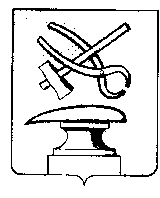 АДМИНИСТРАЦИЯ ГОРОДА КУЗНЕЦКА ПЕНЗЕНСКОЙ ОБЛАСТИПОСТАНОВЛЕНИЕОт 07.10.2020  № 1122г. КузнецкО принятии решения о формировании фондов капитального ремонта многоквартирных домов по адресам: ул. 833 км. Железной дороги, д. 16, ул. 833 км. Железной дороги, д. 17, на счете регионального оператораВ соответствии с частью 7 статьи 170 Жилищного кодекса Российской Федерации,АДМИНИСТРАЦИЯ ГОРОДА КУЗНЕЦКА ПОСТАНОВЛЯЕТ:1. Принять решение о формировании фонда капитального ремонта общего имущества собственников помещений в многоквартирных домах, расположенных на территории муниципального образования город Кузнецк по адресам: ул. 833 км. Железной дороги, д. 16, ул. 833 км. Железной дороги, д. 17,  включенных в Региональную программу капитального ремонта общего имущества в многоквартирных домах, расположенных на территории Пензенской области (далее – региональная программа), на счете некоммерческой организации «Региональный фонд капитального ремонта многоквартирных домов Пензенской области» (далее – региональный оператор), собственники помещений в которых до 01 июня 2020 года не выбрали и (или) не реализовали способ формирования фонда капитального ремонта.2. Отделу городского хозяйства администрации города Кузнецка в течение пяти дней с момента издания настоящего постановления обеспечить направление копии настоящего постановления некоммерческой организации «Региональный фонд капитального ремонта многоквартирных домов Пензенской области», а так же направление выписки из настоящего постановления собственникам помещений в многоквартирных домах по адресам: ул. 833 км. Железной дороги, д. 16, ул. 833 км. Железной дороги, д. 17.3. Настоящее Постановление вступает в силу со дня его официального опубликования.4. Контроль за исполнением настоящего постановления возложить на первого заместителя главы администрации города Кузнецка Трошина В.Е.Глава администрации города Кузнецка                            С.А. Златогорский